　　　　　　　僕の絵・風の道３９十一月になって　神が戻ってきた故郷を想う友を想う春の日　風のある日　山に思いを込めて描く風の道に思いを寄せてデッサンをして色鉛筆で化粧する　　　　　　　　　みちお・デッサン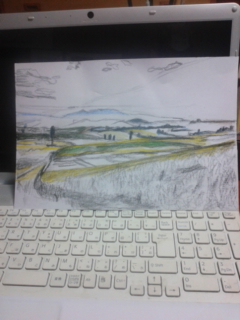 花を描き　稲穂を描き　雲が風に舞う道を描き　山を描く青く、黄色く実っている稲穂が風にゆれているステップ１みちお・画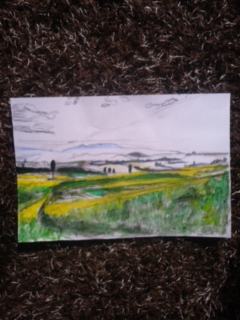 体力はなくなってくる視力が疲れてくるでも楽しい絵を描く時は楽しいステップ２みちお・画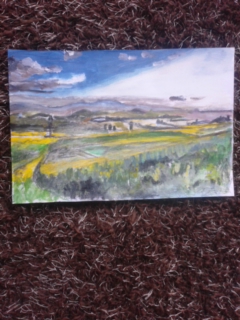 空　雲　山　畑　道風の道に佇んでいる描いて眺めるのも楽しい青い空　流れる雲　裾野をひく山　黄色い道　　　みちお・画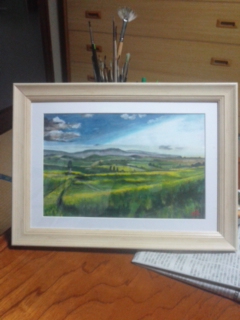 秋田に行ったよ　　　　新幹線で　地震にあった男鹿半島に行ったよ　　　　車にすれ違わない長い、長い道路を抜けて「なまはげ館」に寄ったよ鳥海山を風の道に入れたみちお・デッサン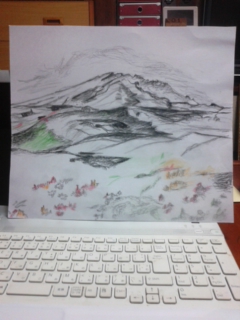 花から塗った紅葉から描いた楽しいけれど色と影が難しいステップ１みちお・画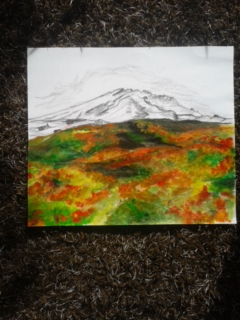 鳥海山を見た紅葉したような雲が山を囲んでいた風の道が見える楽しいもう一度　山道へ行きたくなったステップ２みちお・画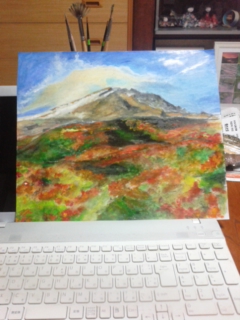 徹夜に近い夜を過ごして　描き上げた空を変えて雲を変えて　紅葉の色を紅葉にして山を秋にして　疲れてやすんだ風の道を僕のものにした　楽しい　うれしい　廊下に飾った鳥海山・完　　みちお・画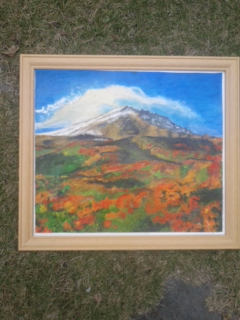 秋田の「なまはげ館」の窓から見た風景も僕が描いて小浜さんにあげるって「僕らのエッセイ」に書いてあったから林和代さんが僕にもどしてきたなんで　どうして　最初どういうことかわからなかったよ分かった・・・頷いて分かった　・・そうだったのか　　みちお・画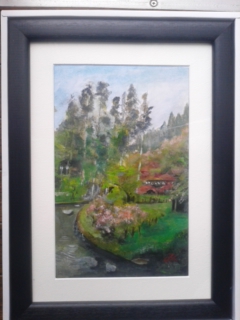 秋田のことが思い浮かんだ楽しかった手直しして　葉を変えて　秋田杉を変えた水の輪を変えた「ふき」の絵を観て　影響を受けて　描き直しをした　　　　　みちお・画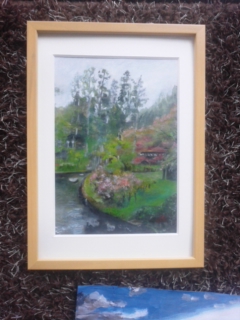 東北の季節はわからない戻って　テニスコートをたずねて　満天星躑躅を描く　　　　　みちお・デッサン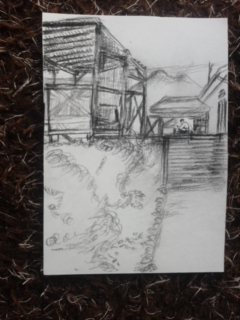 優太がスマホを見つめている　話しているみちお・画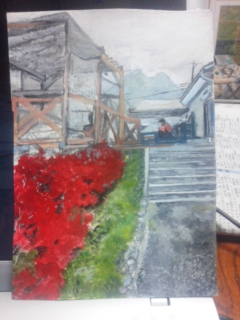 夏の日の白い花を、花の道を借りて　青の額に入れて　玄関に置いたああ　　ヤクルトさんが頷いたみちお・画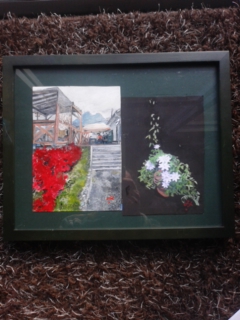 エリスのコートを描いて、夏の日の合宿を思い出して古河の子供たちと遊んだ合宿所の前の土手から　眺めた煙突を思い出しながら夏を思い出しながら　描いたみつばの花が桃色にちらちらと夢を見ている風の道だ　　　　　　みちお・画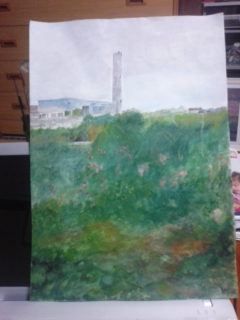 今年の夏ではない　今年の夏は赤城バイブルキャンプだった時は絵に何も写さない　風に色が無いように　風の道を額装した　　　　　みちお・額装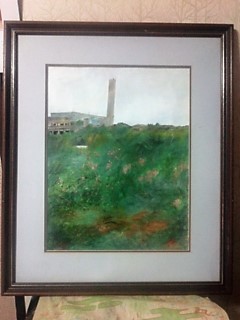 霧に挑戦　煙に挑戦　描いているうちに風がふいいてくる風の道に霧が流れて　畑が海になった刈り挙げられた青菜の後の土が白い線を残した台子さんに褒められて自信が増えた　うれしいみちお・画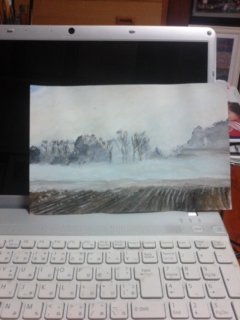 　　　　　　　　　霧の　　山　　山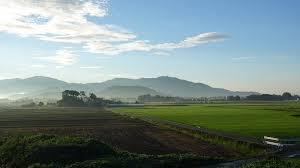 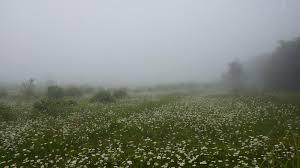 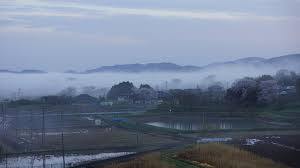 勤労感謝の日に真理子さんにプレゼントした　　　　　　　　みちお・額装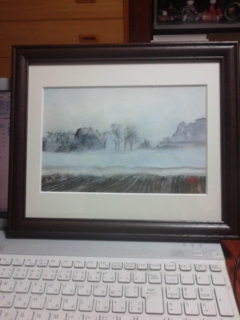 平成二十九年十一月詩日みちお（七十四歳）